В соответствии с Федеральным законом от 06.10.2003  № 131-ФЗ «Об общих принципах организации местного самоуправления в Российской Федерации», Уставом муниципального образования Соль-Илецкий городской округ, постановляю:Внести изменение в постановление администрации муниципального образования  Соль-Илецкий  городской округ от  12.07.2016  № 2125-п  «О создании межведомственной комиссии по координации в сфере доступной среды жизнедеятельности для инвалидов и других маломобильных групп населения»: 1.1. Приложение № 1 постановления администрации муниципального образования Соль-Илецкий городской округ от 12.07.2016 № 2125-п изложить в новой редакции согласно приложению к данному постановлению.2. Контроль за исполнением настоящего постановления возложить на  заместителя главы администрации Соль-Илецкого городского округа по социальным вопросам.                                                                   3.  Постановление вступает в силу после его официального опубликования (обнародования).Глава муниципального образования Соль-Илецкий   городской   округ                                                   А.А. Кузьмин   Разослано: в прокуратуру Соль-Илецкого района, организационный отдел, членам комиссии.Составмежведомственной комиссии по координации деятельности в сфере формирования доступной среды жизнедеятельности для инвалидов и других маломобильных групп населения муниципального образования Соль-Илецкий городской округ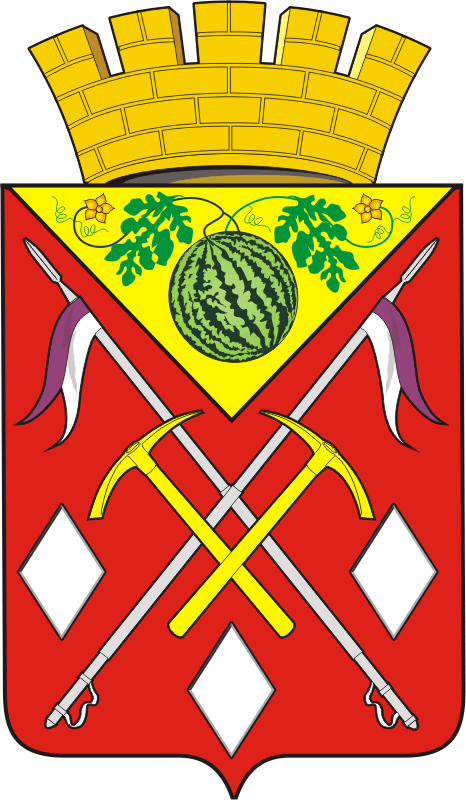 АДМИНИСТРАЦИЯМУНИЦИПАЛЬНОГООБРАЗОВАНИЯСОЛЬ-ИЛЕЦКИЙГОРОДСКОЙ ОКРУГОРЕНБУРГСКОЙ ОБЛАСТИПОСТАНОВЛЕНИЕ
14.08.2019  № 1690-пПриложение  к постановлениюадминистрации Соль-Илецкого городского округаот 14.08.2019 N 1690-пПредседатель комиссии- заместитель главы администрации Соль-Илецкого городского округа по социальным вопросам;Заместитель председателя комиссии- первый заместитель главы администрациигородского округа- заместитель главы администрации городского округа по строительству, транспорту, благоустройству и ЖКХ;Секретарь комиссии-главный специалист отдела по жилищным и социальным вопросам администрации Соль-Илецкого городского округа;Члены комиссии:- заместитель главы администрации Соль-Илецкого городского округа по экономике, бюджетным отношениям и инвестиционной политике;-председатель местного отделения «Всероссийское общество инвалидов» (по согласованию);- главный врач ГБУЗ «ГБ» г. Соль-Илецка(по согласованию);- специалист по социальной работе ГБУСО «КЦСОН в г. Соль-Илецке» (по согласованию);- начальник отдела по жилищным и социальным вопросам администрации Соль-Илецкого городского округа;- начальник отдела  по строительству, транспорту, ЖКХ, дорожному хозяйству, газификации и связи администрации Соль-Илецкого городского округа;- начальник управления образования администрации Соль-Илецкого городского округа;- начальник отдела культуры администрации Соль-Илецкого городского округа;- председатель комитета экономического анализа и прогнозирования администрации Соль-Илецкого городского округа;-начальник отдела по  управлению муниципальным имуществом администрации  Соль-Илецкого городского округа;-председатель комитета по физической культуре, спорту, туризму, делам молодежи и работе с общественными организациями администрации Соль-Илецкого городского округа.- главный специалист по архитектуре и градостроительству МКУ УГХ (по согласованию).